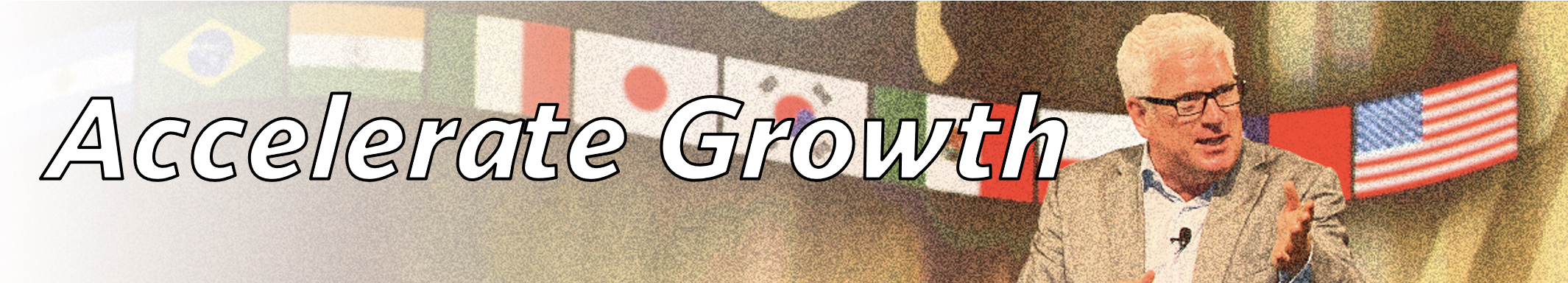 Vince Poscente – Introduction(Please read this as if you wrote it – take your time – have fun with it!!!)We live in a fast-paced world that’s full of setbacks and breakthroughs. Moreover – change and uncertainty alongside new opportunities are at the core of everyday life. For these extraordinary times, it’s my pleasure to introduce an expert in accelerating growth and founder of Rapid Professional Development.Sharing insights from his bestselling books, The Earthquake and The Age of Speed, you will hear about a person who went from recreational skier to the gold-medal round of the Olympics, in just four years.Rocketing at an incredible 135 mph on skis in the Winter Games, followed by twenty-five years of helping Fortune 500 companies go Accelerate Growth – you will get an invigorating and entertaining perspective on thriving despite any challenges we each face.Please welcome an inductee into the Speaker Hall of Fame, Olympian, New York Times bestselling author and… second chair clarinet player in his high school band...Vince Poscente (pronounced poh-sen-tee)